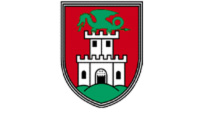       MESTNA OBČINA LJUBLJANA     ČETRTNA SKUPNOST  MOSTE   Ob Ljubljanici , 1000 Ljubljana      tel: 01 544 23 75   faks: 01 544 23 76          e-pošta: mol.moste@ljubljana.siŠtevilka: 900 – 317/2011 - 7Datum: 25. 01. 2011                                                       Z  A  P  I  S  N  I  K                                        2. seje Sveta Četrtne skupnosti Moste Mestne občine Ljubljana (v nadaljevanju: MOL), ki je bila v ponedeljek, dne 24. 01. 2011 ob 17.00 uri v sejni sobi TE-TOL, Toplarniška 19, Ljubljana.NAVZOČI ČLANI SVETA: Elvis BALTIĆ, dr. Branka BERCE BRATKO, Igor BOLE, Manica BORENOVIĆ, Stanislava Marija FERENČAK MARIN, Mira KLJUČANIN, Jakob LOJK, Jure MATOH, Miha MOHORKO, Breda PŠAG, Radmila ŠEŠIČ, Andrej TORKAR, Jožica VIRANT, Mitja ZAPLATIL.Opravičili so se člani: Stanislav Markoja.Odsotni člani: Dalibor Novaković, Danica Simšič.OSTALI NAVZOČI: Stane Koprivšek – tehnični dir. TE-TOL, Irena Debeljak – predst. vodstva TE-TOL, dr. Marko Notar – namestnik direktorja, Blaž Košorok – direktor TE-TOL, Darja Gogala – SLS MU MOL, Vera Sinčič – SLS MU MOL.Predsednica Sveta ČS Moste, ga. Ferenčak Marin, je pozdravila navzoče in preverila sklepčnost. Od  17 članov je bilo navzočih 14 članov. Druga seja je bila sklepčna.Pred obravnavo dnevnega reda je opozorila, da so vsi člani na seji prejeli elektronsko pošto  člana, g. Torkarja, ki jo je naslovil »Nekaj razmišljanj v zvezi Proračuna MOL«, za katero je predlagala, da se jo uvrsti v gradivo in obravnavo k 3. točki, ki je posvečena temu področju.Prejeli so tudi obvestilo OGDP glede sestanka s Papir servisom, s katerim bi se dopolnili gradivo k 2. b točki. Predlog dnevnega reda je ostal nespremenjen, s čemer so se vsi navzoči strinjali. V razpravo je bil podan predlog:dnevni red:Potrditev zapisnika 1. dopisne seje Sveta ČS MostePomembnejše informacije: izgradnja podzemne garaže pod Tržnico Mosteomejitev tovornega prometa Pod ježami (Papir servis)javna razgrnitev OPPN 133 Moste-Selo in 313 ZaloškaFinančne zadeve: delovna gradiva fin. načrtov ČS Moste za 2011 in 2012, izvlečka osnutkov proračuna MOL za 2011 in 2012, notranja revizija, itd.Redno letno srečanje  vodstva TE – TOL s članicami in člani Sveta ČS Moste ter drugimi vabljenimi (predvidoma ob 18.00 uri – dosežki, novosti in načrti v okolju ČS Moste, dosežki, novosti in načrti TE-TOL, odgovori na vprašanja, ogled objekta oz. proizvodnje, druženje)Razprave ni bilo, zato je bilo predlagano glasovanje. Navzočih je bilo 14 članic in članov Sveta ČS Moste. Opredeljenih je bilo 14 članic in članov.Za predlagani dnevni red je glasovalo 14 članic in članov Sveta ČS Moste.Predsednica je ugotovila, da je bilDNEVNI RED 2. SEJE SVETA ČS MOSTE SPREJET.                                                                 AD 1                                                     Potrditev zapisnika Predlog zapisnika 1. dopisne seje Sveta ČS Moste so vsi navzoči prejeli skupaj z vabilom. Poročilo o sklepih je podala koordinatorka VI, ga. Gogala. Vsi sklepi so bili odpravljeni. Pod zadnjo točko ni bilo sklepa, vendar so vsi člani vrnili anketo in osebne podatke. Predsednica Sveta ČS Moste je povedala, da zaradi posebnih okoliščin redne seje ni bilo možno sklicati, zato je v obravnavo predlagala sklep o sklicevanju dopisnih sej. Ga. Gogala je podala poročilo o sklepih s 1. seje. Razprave ni bilo. Predlagala jeSKLEP 1/2: Predsednik Sveta ČS Moste ali pooblaščen podpredsednik lahko skliče dopisno sejo Sveta ČS Moste, kadar so v določeni zadevi mora nujno skleniti in kadar so okoliščine take (bolezen, dopusti, drugačna odsotnost, časovna omejenost), da ni možen sklic izredne ali redne seje. Potrdi in sprejme se zapisnik 1. dopisne seje.   Navzočih je bilo 14 članic in članov Sveta ČS Moste. Opredeljenih je bilo 14 članic in članov.Za predlagani sklep je glasovalo 14 članic in članov Sveta ČS Moste.SKLEP 1/2  JE BIL SPREJET.                                                                AD 2                                                Pomembnejše informacijeizgradnja podzemne garaže pod Tržnico MosteSpremni dopis k anketi, anketo in okoliš, v katerem se bo izvajalo preverjanje interesa je pripravila Služba za lokalno samoupravo Mestne uprave MOL. Razprave ni bilo. V sprejem je bil predlaganSKLEP 2/2:Svet ČS Moste se je seznanil s predlogom dopisa in anketo o preverjanju interesa za nakup garažnih mest v garažni hiši pod Tržnico Moste.Svet ČS Moste ne more zagotoviti distribucije ankete, ker tega ne dopušča višina sredstev v času začasnega financiranja, predvidenega od 01. 01. 2011 do 31. 03. 2011. Navzočih je bilo 14 članic in članov Sveta ČS Moste. Opredeljenih je bilo 14 članic in članov.Za predlagani sklep je glasovalo 14 članic in članov Sveta ČS Moste.SKLEP 2/2  JE BIL SPREJET.omejitev tovornega prometa Pod ježami (Papir servis)Gradivo so vsi člani prejeli v seznanitev, ker je problematika prebivanja v okolici PS (promet, hrup, prah, mrčes, smrad, podgane…) eden največjih problemov. Sklepanje ni bilo potrebno, glede na to, da se je o preselitvi v prejšnjih mandatih velikokrat sklenilo, naj se moteča dejavnost preseli v primernejše okolje.javna razgrnitev OPPN 133 Moste-Selo in 313 ZaloškaPredsednica je povedala, da do 17. februarja poteka javna razgrnitev OPPN (občinski podroben prostorski načrt) 133 Moste Selo (kar je predel Dvorca Selo z okolico na Zaloški 69) in 313 Zaloška (kar se nanaša na Zaloško od Ul. bratov Rozmanov do Kajuhove). Povabila je člane, da si jo pridejo pogledat. Javna obravnava bo 3. februarja ob 17.00 uri v dvorani bivše občinske stavbe. Sklepanje ni bilo potrebno.                                                           AD 4                                                  Finančne zadeve Gradivo so vsi vabljeni prejeli z vabili. Na predlagana finančna načrta ni bilo razprave in predlogov. V sprejem je bil predlaganSKLEP 3/2:Svet ČS Moste sprejema in potrjuje predloga finančnih načrtov za 2011. in 2012. leto za Četrtno skupnost Moste. Sprejema in potrjuje se predlog malih del 2011 (z novimi napravami dodan fitnes na prostem pri balinišču Brodarjev trg). Sprejema in potrjuje se predlog malih del za 2012. leto (vzpostavitev fitnesa na prostem v »jami« na Klunovi v naselju Kodeljevo).Predsednico Sveta in koordinatorko (Gogala) se pooblasti, da na osnovi finančnih načrtov pripravita predloge izvedbenih načrtov do ene naslednjih sej.Navzočih je bilo 14 članic in članov Sveta ČS Moste. Opredeljenih je bilo 14 članic in članov.Za predlagani sklep je glasovalo 14 članic in članov Sveta ČS Moste.SKLEP 3/2  JE BIL SPREJET.Izvlečka iz osnutka občinskega proračuna 2011 in 2012 sta bila pripravljena informativno, (vsebujeta omembe okolja naše ČS). V razpravi so sodelovali: Torkar, Borenovič, Lojk, Baltič. Nato je bil v sprejem predlaganSKLEP 4/2:Za uvrstitev v proračun MOL za 2011 in 2012 se predlaga: da se uredi vegetacija v »trikotniku« (tj. ob sprehajalni poti ob Ljubljanici nekoliko naprej od fitnesa na prostem), vejevje nad napravami fitnesa na prostem. V vsej Ljubljani se postavi več stojal za kolesa, za motorje pa več parkirnih mest.Razmišljanje g. Torkarju o proračunu se posreduje Službi za organizacijo dela Mestnega Sveta MOL, da ga posreduje članom MS MOL.Navzočih je bilo 14 članic in članov Sveta ČS Moste. Opredeljenih je bilo 14 članic in članov.Za predlagani sklep je glasovalo 14 članic in članov Sveta ČS Moste.SKLEP 4/2  JE BIL SPREJET.Revizija – podano samo informativno. Dne 25. 01. 2011 so povabljeni v ČS Trnovo vsi predsedniki na sestanek na to temo, udeležiti se ga morajo tudi po en koordinator za vsako ČS (gre Gogalova). Sestanek bo vodila Služba za notranjo revizijo MOL. Glede revizije se bo lahko več poročalo na eni naslednjih sej.                                                                 AD 4       Redno letno srečanje  vodstva TE – TOL s članicami in člani Sveta ČS Moste Celotnemu kolektivu TE-TOL je predsedujoča izrekla čestitke za uspeh v svetovnem merilu, saj je bil portal TE TOL izbran med pet najboljših na svetu. Poudarila je nekaj novosti v okolju ČS: nastajanje »Labirinta umetnosti«, v Državnem zboru oz. poslancem v Komisiji za peticije ter človekove pravice in enake možnosti je bila predstavljena problematika prebivanja v okolici dejavnosti Papir servis Pod ježami, o izpeljanih prireditvah v 2010 – osrednja čistilna akcija, EDS, Sosed sosedu človek in prireditev Velikanček z obiskom dedka Mraza, s postavitvijo zunanjih fitnes naprav ob sprehajalno pot ob Ljubljanici v bližini Brodarjevega trga in drugimi. Nakazala pa je tudi nekatere načrte: poleg fitnesov na prostem se bo še naprej bdelo nad tem, da se preseli moteča dejavnost Papir servisa na primernejšo lokacijo, pod ploščadjo Tržnice Moste bo zgrajena podzemna garaža, pravkar poteka javna razgrnitev ureditve okolice Dvorca Selo-Zaloška 69, zadaj se predvidevata dve stolpnici (vsaka s po 90 stanovanj, 13 nadstropij), Zaloška v tem delu se bo nekoliko preuredila, da se zagotovi dovoz s semaforizirano ureditvijo Ulice bratov Rozman, vrtec zadaj dvorca se bo razširil…Makadamska površina ob ZD NF se bo z asfaltno preplastitvijo uredila v parkirišče, osrednji del Kodeljevega bo urejen z enosmernim prometom, itd. Predstavniki TE TOL so spregovorili o uvedbi lesnih sekancev, o obnovljivih virih, Aveniji trajnostne energetike, uvedbi zemeljskega plina, energetski izrabi odpadkov, daljinskem načinu hlajenja in številnih drugih prizadevanjih, da bi bila Ljubljana svetla (preskrbljena z elektriko) in tudi pozimi topla (preskrbljena s toploto). Zaloga biomase je za 4 dni, ostalih zadev za kurjenje pa za 2 meseca. Predstavitev opravljenega dela in načrtov sta navzočim predstavljala g. Blaž Košorok-direktor in g. dr. Marko Notar-namestnik direktorja. Odgovarjala sta tudi na vprašanja oz. razpravo, v kateri sta sodelovali ga. dr. Branka Berce Bratko in ga. Gogala. Članicam in članom Sveta ČS Moste je bila predstavljena tudi proizvodnja. Ogled po proizvodnji je vodil g. Igor Bole-vodja proizvodnje, ki je istočasno tudi član Sveta ČS Moste. Seja je bila zaključena ob 20.30 uri.Zapisala:Darja Gogalakoordinatorka VI                                                                         Stanislava Marija FERENČAK MARIN                                                                        predsednica Sveta Četrtne skupnosti Moste                                                                        Mestne občine Ljubljana